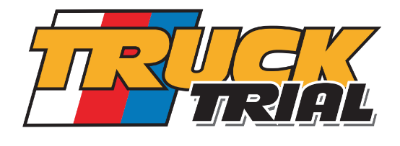 Rules and RegulationsEvery visitor to the race enters the racetrack area voluntarilyand at your own risk.It is forbidden to enter to the restricted competition sections.Any visitor to an off-road truck race should be aware that truck trial is an extreme sport that involves heavy trucks operating in abnormally difficult terrain. Visitors enter the premises voluntarily at their own risk and responsibility. By purchasing a race ticket, each visitor confirms their agreement to enter the area at their own risk and assumes responsibility for any children under 15 years of age who accompany them. If visitors wish to bring their pets, they must keep them on a short leash and fitted with a muzzle during the race.The tape that marks the boundary of the competition section is the designated space for the competition crew to drive within. It is strictly forbidden to touch or damage the tape.The tape that marks the boundary of the competition trial section (commonly referred to as the "milk") is crucial for the competition crew, as even a slight touch or crossing of the tape by the vehicle's contour results in disqualification for that section. It is strictly prohibited for visitors to touch, stretch, or damage the tape in any way, as this could harm the crew's performance and lead to their disqualification due to inappropriate behavior. It is important to note that the section's boundary is not a safety zone for spectators under any circumstances.The race rules are mandatory and binding for all race participants, i.e. crews, organizers and visitors.The Rules of the truck trial (hereinafter referred to as "the Rules") are binding and mandatory for all race participants, including the members of individual crews, their escorts, the organizers, and the spectators. The Rules stipulate, among other things, that entry to certain areas of the racecourse is strictly prohibited for both crews and spectators.Follow the instructions of the commissioners and organizers, it is primarily about your safety.All participants in the race, including spectators and visitors, are required to follow the instructions of the commissioners and organizers. These individuals are trained and knowledgeable about the challenges involved in a truck trial, and their instructions should be heeded accordingly.Movement by all means of transport, including four-wheelers, motorbikes, and bicycles, is prohibited in the area of the racecourse, except for designated exceptions such as physically disabled citizens, children in strollers, and organizer's vehicles, rescue systems, and supplies.In general, visitors are prohibited from using their own means of transport to move around the racetrack area. The exception applies only to physically disabled visitors and those with baby carriages. Visitors with baby carriages are allowed to enter the racetrack area but must follow the designated security measures for spectators. It is important to note that entering the racetrack area with baby carriages is voluntary and at your own risk.It is forbidden to show the crews or direct them how to drive or how far they are from the section boundary. Disqualification of the crews would follow.Article 20, paragraph 7 of the Rules specifically prohibits outside parties, including spectators, from guiding the crew while driving in the section. Any violation of this rule will result in disqualification of the crew, as per Article 34, paragraph 2, letter j.Indiscipline and disregard for the instructions of the commissioners and organizers can cause the race to stop.As per Article 14 of the Rules, crew members and other visitors, including spectators, are strictly prohibited from entering a section that is currently open and in which the crews are competing. It is also forbidden to sit under the tape demarcating the section. If spectators violate these provisions, the sports commissioner is authorized to stop the race for the given section. In case of repeated indiscipline and disregard for the instructions of the commissioners and organizers, the chief sports commissioner is authorized to stop the entire race for all classes of competition crews in all sections.For safety reasons, the use of drones during the race is prohibited.Please note that violations of this ban, based on experience from previous years, will be dealt with by the Police of the Czech Republic.It is forbidden to park outside the designated parking areas.The race visitors are requested to use only the designated parking areas. Parking of vehicles outside of these areas is strictly prohibited. Violation of this rule may result in towing of the vehicle and initiation of administrative proceedings.By entering the premises, you become a visitor to a public sporting event. The publication of photos or videos from public sports events is covered by the so-called legitimate interest and news license.We would like to inform all spectators and race participants that upon entering the race site, you are participating in a public sporting event. The publication of photos and videos from public sporting events is covered under the legitimate interest and news license. Participants should expect to be shown in photographs or videos taken at this public sporting event. Photos and videos from the race will be published on the official race website, Facebook, and in media coverage of the event. It should be noted that the publication of photos and videos capturing the proceedings, or the atmosphere of a public sporting event is an activity that is not subject to the GDPR.